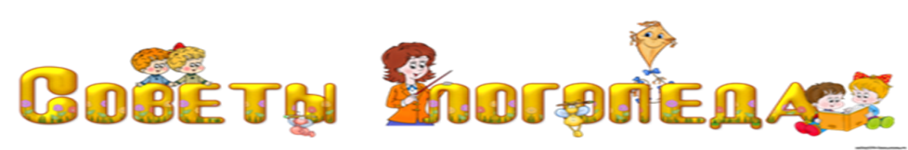 заботливым родителям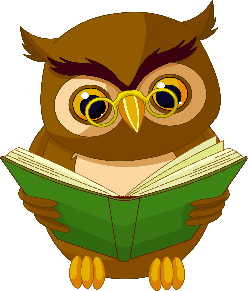 Развитие графомоторных навыков у дошкольников.        Уровень развития мелкой моторики – один из показателей интеллектуальной готовности ребенка к школьному обучению. Обычно ребенок, имеющий высокий уровень развития мелкой моторики, умеет логически рассуждать, у него достаточно развиты память и внимание, связная речь.         Педагоги отмечают, что первоклассники часто испытывают серьезные трудности с навыком письма. Письмо – это сложный навык, включающий выполнение тонких координированных движений руки. Техника письма требует слаженной работы мелких мышц кисти и всей руки, а также хорошо развитого зрительного восприятия и произвольного внимания.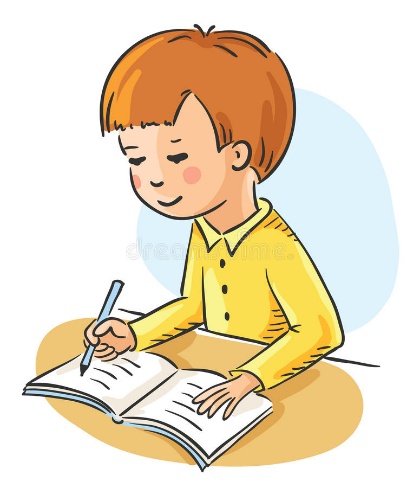       Неподготовленность к письму, недостаточное развитие мелкой моторики, зрительного восприятия, внимания может привести к возникновению негативного отношения к учебе, тревожного состояния ребенка в школе. Поэтому работа по развитию мелкой моторики должна начаться задолго до поступления в школу.Виды упражнений для развития графомоторных навыков: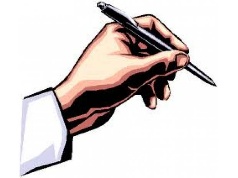 1.        Мелкая мускулатура пальцев:-   Упражнения на развитие силы пальцев и быстроты их движений.2.        Зрительный анализ и синтез:-   Упражнения на определение правых и левых частей тела.-   Задания на ориентировку в пространстве по отношению к предметам.-   Задания с условиями по выбору нужных направлений.3.        Рисование:-   Занятия по штриховке по контуру, обводка.-   Срисовывание геометрических фигур.-   Задания на зарисовку деталей, предметов, с натуры:  - Дорисовывание незаконченных рисунков;  - Дорисовывание рисунков с недостающими деталями (даются законченные изображения, но с недостающими деталями).  - Упражнения в дорисовывании, создании собственной картины при условии реальности сюжета и деталей.-   Задания на воспроизведение фигур и их сочетаний по памяти.4.        Графическая символика:-   Задания на развитие умений рисовать узоры, а также на символизацию предметов (изображение их с помощью символов). 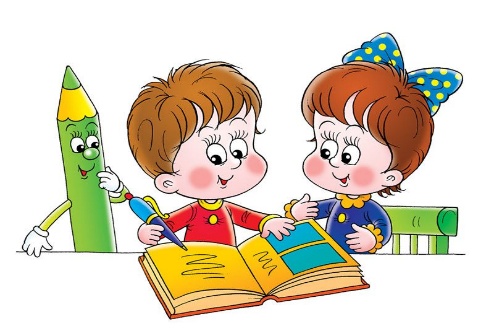 Этапы формирования графомоторных навыков.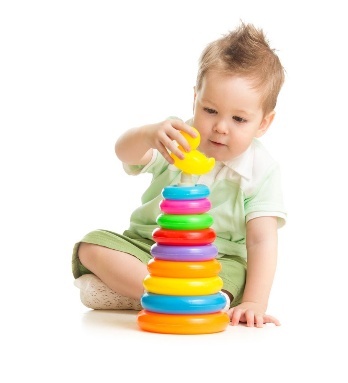         В возрасте 1-2 лет ребенок держит два предмета в одной руке, чертит карандашом, переворачивает страницы книг, ставит кубики друг на друга, складывает в пирамидку.        В возрасте 2-3 лет малыш открывает ящик и опрокидывает его содержимое, играет с песком и глиной, открывает крышки, красит пальцем, нанизывает бусы. Держит карандаш, копирует формы несколькими чертами. Строит из кубиков. 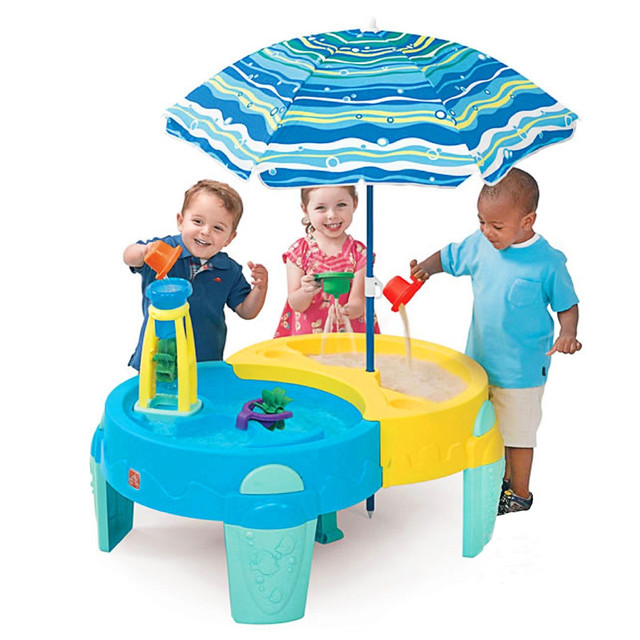       В возрасте от 3 до 5 лет ребенок рисует цветными мелками, складывает бумагу, лепит из пластилина, шнурует ботинки, определяет предметы в мешке на ощупь.      Становление двигательных функций продолжается до 5-6 летнего возраста.      Целью развития мелкой мускулатуры пальцев является формирование изобразительно-графического навыка, формирование реального отображения предметов и умение пропорционально изображать фигуры, учитывать размеры и величину углов. 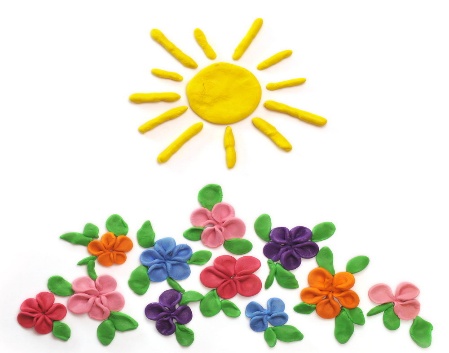 Работа по развитию координации движений начинается с крупных движений рук от плеча: рисование в воздухе контуров воображаемых предметов, работа с мелками, рисование на сыром и сухом песке и подобные упражнения.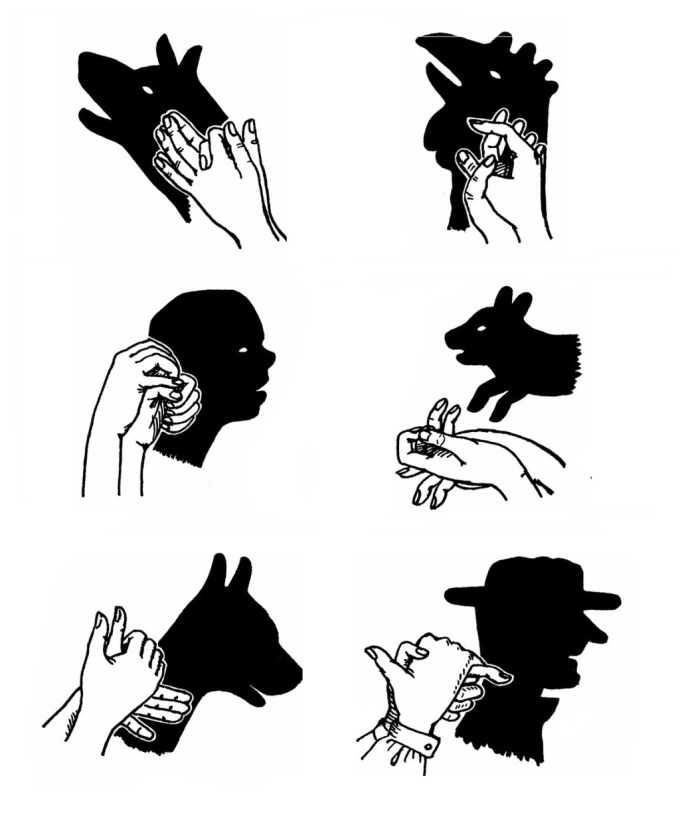          Постепенно движения становятся более мелкими (от локтя, непосредственно сами кисти рук, пальцы) – игра с флажками, теневым театром; обведение трафаретов, нарисованных контуров, различные штрихования, дорисовывание рисунков и многое другое; «письмо» букв с помощью трафаретов, а также их печатание с опорой на ограничители и без них («в коридорчике» и без «коридорчика»).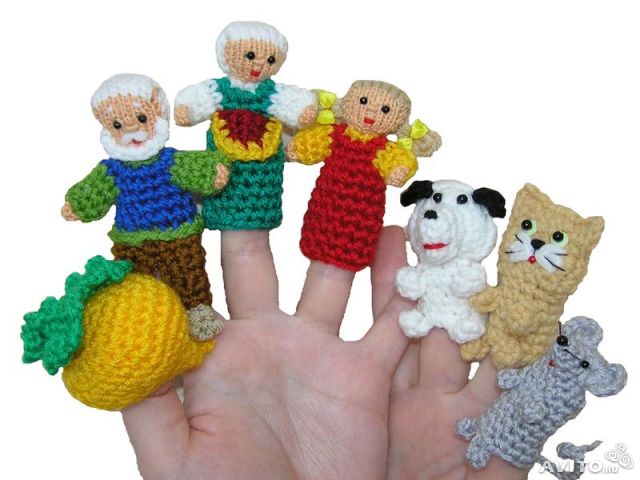         «Пальчиковые» игры и упражнения не только совершенствуют ловкость и точность движений, но и улучшают внимание, память, помогают научиться терпению, вырабатывают усидчивость.  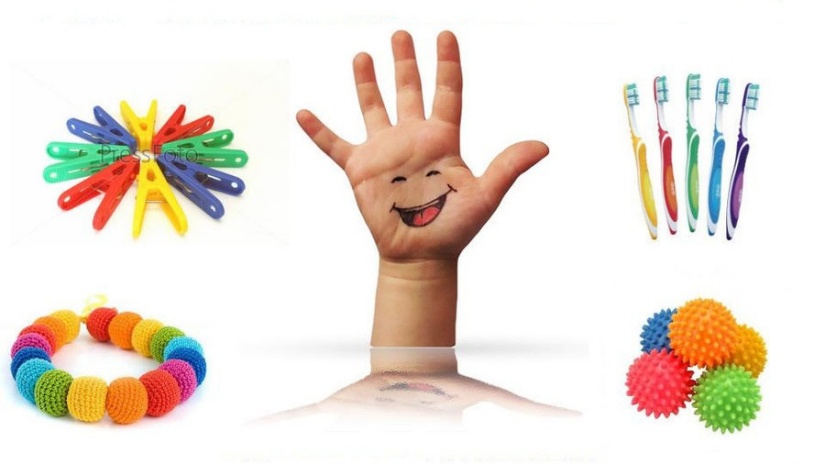 